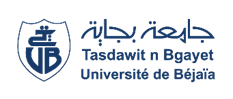 Université Abderrahmane Mira-BejaiaFaculté des Sciences Humaines et SocialesDépartement de Psychologie et orthophoniePlanning DES Examens de  Transversale et Découverte   Du 2 Semestre DE L’Année Universitaire 2023/2024M1 Pathologie Du Langage Et CommunicationAdministrationModulesDates & JoursHorairesEnseignant (e)s chargé (e)s des modulesGroupesLocauxTrouble de l’apprentissageJEUDI 16-05-202408H00-09H30M . BECHATA 1-2AMPHI 40AudiométrieDIMANCHE  19-05-20413H30-14H30M . BECHATA 1-2AMPHI 40